Digitalisierung bei den Kurabgaben - Pilotprojekte gestartet

Ankommen, einchecken, Kurabgabe zahlen. Ein Prozess, der jedes Jahr weltweit millionenfach durchgeführt wird. Aber wieviel Verwaltungsaufwand und Papierkram, welche Kosten und teilweise doppelter Arbeitsaufwand stecken dahinter? Nicht nur in den Kommunen und Gemeinden, sondern auch in Hotels, Ferienhäusern, auf Campingplätzen... 

Nun bietet die Guide2 GmbH, ein Unternehmen für Digitalisierung im Tourismus, eine Lösung für diese Thematik: Mit WELCMpass kommt ein neues, intelligentes und digitales Abwicklungssystem für Meldescheine und Kurabgaben zum Einsatz und bringt Licht in den Verwaltungsdschungel. 

Seit Anfang 2019 entwickelt das Team um den Geschäftsführer, Dr. G. Michael Faltis, WELCMpass als Antwort auf eine Reihe von Herausforderungen für Kommunen und Unterkunftsanbieter: Alle Prozesse von der Einforderung über die Bezahlung bis hin zur Kontrolle von Kurtaxen und ähnlichen touristischen Abgaben werden deutlich vereinfacht und kostenminimiert umgesetzt. 

WELCMpass erlaubt Tages- und Übernachtungsgästen sich schnell und digital im Aufenthaltsort anzumelden und dabei die fälligen Kurabgaben coronakonform bequem und bargeldlos online zu entrichten. WELCMpass leitet die gezahlte Kurabgabe direkt an die Kommune weiter, sie muss nicht mehr vom Hotel oder Vermieter erhoben und wiederum mit der Kommune abgerechnet werden. 

Touristische Infrastruktur, wie öffentliche WCs oder kostenfreies WLAN, wird zu einem erheblichen Teil durch die Kurabgabe finanziert. Touristische Gemeinden sind auf diese Einnahmequelle angewiesen; Gästen ist jedoch oftmals der finanzielle Aufwand nicht bewusst. Bei der Entrichtung der Kurabgabe mit WELCMpass sind die Vorteile für den Gast hingegen sehr konkret: Er kann in Geschäften, Restaurants, Freizeiteinrichtungen usw. Vergünstigungen in Anspruch nehmen. In der WELCMpass App werden diese Angebote übersichtlich dargestellt, wodurch der Mehrwert der Kurabgabe verständlich und begreiflich gemacht wird. Jeder, der die Kurabgabe entrichtet, hat somit Anspruch auf alle Vergünstigungen. 

Somit bietet WELCMpass lokalen Dienstleistern, Gastronomen und dem Einzelhandel eine starke digitale Plattform, über die sie ihr Angebot präsentieren können. Lokalunternehmer können z.B. Gutscheine im System hinterlegen oder spezielle Angebote promoten. Ein wichtiger Vertriebskanal für das regionale Gewerbe. 

Im Sommer 2020 startete der Testbetrieb der WELCMpass App mit ersten Pilotpartnern, zum Ende des Jahres 2020 erfolgte der Roll-Out in vielen Orten Deutschlands. Obwohl es eine noch junge Technologie ist, hat WELCMpass bereits die ersten Fans für sich gewinnen können. Pilotprojekte werden zurzeit in Bad Karlshafen, Fehmarn, Insel Hiddensee, Mölln, Königstein im Taunus, Mönchgut auf Rügen, Nordstrand und auf Pellworm durchgeführt. 

Diese Kommunen sind bereits überzeugt, die Zahlen sprechen für sich: Allein auf Fehmarn spart sich der Tourismus-Service Fehmarn die Verwaltung von ca. 120.000 Durchschreibesätze, die nun digitalisiert und automatisiert gemanagt werden können. 

Weitere Informationen unter: www.welcmpass.info 
Pressekontakt: 

Dr. G. Michael Faltis 
Kleiweg 1, 25881 Tating 
Tel. 04863 998969-0 





Guide2 GmbH Kleiweg 1 25881 Tating Deutschland Tel.: +49 4863 9989690 Fax: +49 4863 9989699 E-Mail: info@guide2.info Wenn Sie diese E-Mail nicht mehr empfangen möchten, senden Sie uns bitte eine Nachricht.

Die Firma Guide2 GmbH aus Schleswig-Holstein stellt mit der WELCMpass App eine digitale Lösung der Kurabgabe inklusive Meldeschein für Kommunen, Vermieter und Urlaubsgäste bereit. Die Kurabgabe wird vom Gast sicher und bequem online und somit kontaktlos erworben. Abrechnungen und Kontrollen werden vereinfacht. Auch lokale Dienstleister und Unternehmen können mit Angeboten integriert werden, so dass eine rundum Lösung für den Ort angeboten wird. Weitere Informationen auf https://www.welcmpass.info

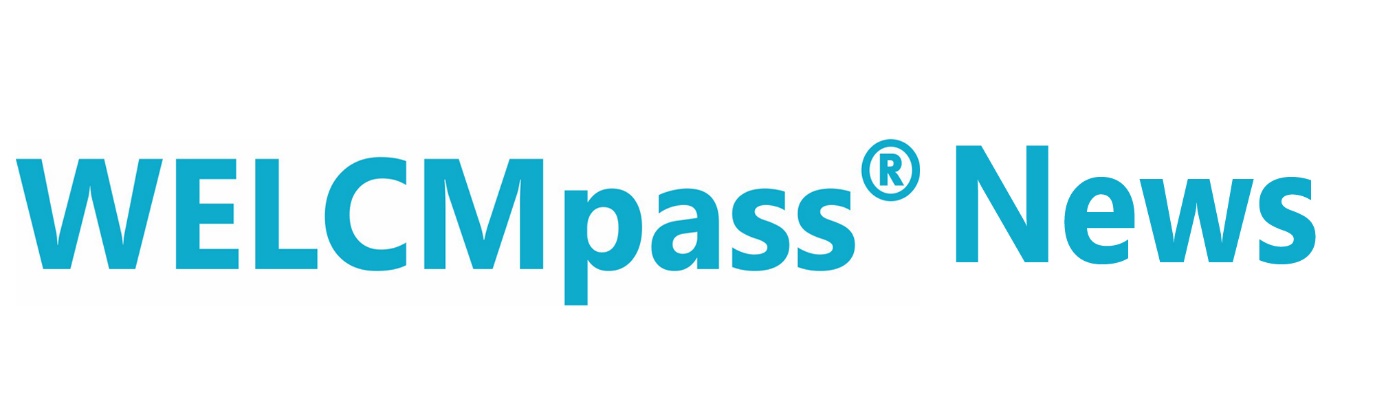 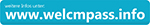 